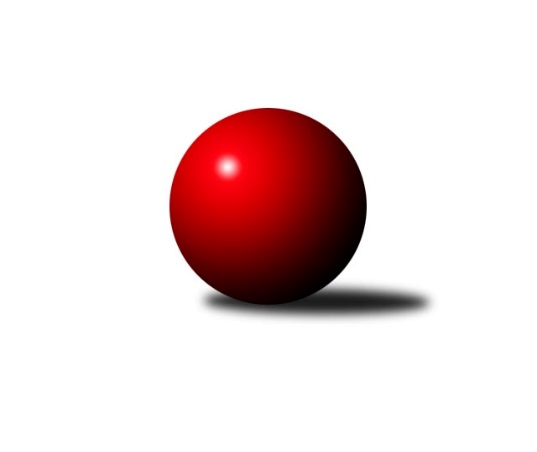 Č.3Ročník 2022/2023	18.5.2024 Meziokresní přebor-Bruntál, Opava 2022/2023Statistika 3. kolaTabulka družstev:		družstvo	záp	výh	rem	proh	skore	sety	průměr	body	plné	dorážka	chyby	1.	TJ  Břidličná ˝C˝	3	2	1	0	21 : 9 	(7.5 : 4.5)	1566	5	1112	454	33.7	2.	TJ Sokol Chvalíkovice ˝B˝	3	2	0	1	20 : 10 	(10.5 : 7.5)	1599	4	1123	476	39.3	3.	TJ Břidličná ˝B˝	3	2	0	1	16 : 14 	(10.5 : 7.5)	1557	4	1089	469	45	4.	TJ Opava ˝D˝	2	1	1	0	13 : 7 	(5.5 : 4.5)	1576	3	1131	446	39	5.	TJ Horní Benešov ˝E˝	3	1	0	2	14 : 16 	(6.0 : 8.0)	1513	2	1086	426	54.7	6.	KS Moravský Beroun B	3	1	0	2	11 : 19 	(4.0 : 10.0)	1542	2	1102	440	41.3	7.	KK Rýmařov ˝C˝	1	0	0	1	3 : 7 	(1.0 : 1.0)	1533	0	1082	451	30	8.	TJ Opava ˝E˝	2	0	0	2	2 : 18 	(1.0 : 3.0)	1476	0	1106	371	65Tabulka doma:		družstvo	záp	výh	rem	proh	skore	sety	průměr	body	maximum	minimum	1.	TJ  Břidličná ˝C˝	2	2	0	0	16 : 4 	(3.0 : 1.0)	1587	4	1613	1561	2.	TJ Sokol Chvalíkovice ˝B˝	1	1	0	0	8 : 2 	(6.0 : 2.0)	1585	2	1585	1585	3.	TJ Horní Benešov ˝E˝	2	1	0	1	12 : 8 	(4.0 : 2.0)	1530	2	1565	1495	4.	TJ Břidličná ˝B˝	2	1	0	1	10 : 10 	(5.5 : 4.5)	1569	2	1604	1534	5.	TJ Opava ˝D˝	1	0	1	0	5 : 5 	(3.5 : 4.5)	1544	1	1544	1544	6.	KK Rýmařov ˝C˝	0	0	0	0	0 : 0 	(0.0 : 0.0)	0	0	0	0	7.	KS Moravský Beroun B	1	0	0	1	4 : 6 	(3.0 : 5.0)	1524	0	1524	1524	8.	TJ Opava ˝E˝	1	0	0	1	0 : 10 	(0.0 : 2.0)	1493	0	1493	1493Tabulka venku:		družstvo	záp	výh	rem	proh	skore	sety	průměr	body	maximum	minimum	1.	TJ Opava ˝D˝	1	1	0	0	8 : 2 	(2.0 : 0.0)	1608	2	1608	1608	2.	TJ Sokol Chvalíkovice ˝B˝	2	1	0	1	12 : 8 	(4.5 : 5.5)	1607	2	1673	1540	3.	TJ Břidličná ˝B˝	1	1	0	0	6 : 4 	(5.0 : 3.0)	1545	2	1545	1545	4.	KS Moravský Beroun B	2	1	0	1	7 : 13 	(1.0 : 5.0)	1551	2	1606	1495	5.	TJ  Břidličná ˝C˝	1	0	1	0	5 : 5 	(4.5 : 3.5)	1544	1	1544	1544	6.	KK Rýmařov ˝C˝	1	0	0	1	3 : 7 	(1.0 : 1.0)	1533	0	1533	1533	7.	TJ Horní Benešov ˝E˝	1	0	0	1	2 : 8 	(2.0 : 6.0)	1495	0	1495	1495	8.	TJ Opava ˝E˝	1	0	0	1	2 : 8 	(1.0 : 1.0)	1459	0	1459	1459Tabulka podzimní části:		družstvo	záp	výh	rem	proh	skore	sety	průměr	body	doma	venku	1.	TJ  Břidličná ˝C˝	3	2	1	0	21 : 9 	(7.5 : 4.5)	1566	5 	2 	0 	0 	0 	1 	0	2.	TJ Sokol Chvalíkovice ˝B˝	3	2	0	1	20 : 10 	(10.5 : 7.5)	1599	4 	1 	0 	0 	1 	0 	1	3.	TJ Břidličná ˝B˝	3	2	0	1	16 : 14 	(10.5 : 7.5)	1557	4 	1 	0 	1 	1 	0 	0	4.	TJ Opava ˝D˝	2	1	1	0	13 : 7 	(5.5 : 4.5)	1576	3 	0 	1 	0 	1 	0 	0	5.	TJ Horní Benešov ˝E˝	3	1	0	2	14 : 16 	(6.0 : 8.0)	1513	2 	1 	0 	1 	0 	0 	1	6.	KS Moravský Beroun B	3	1	0	2	11 : 19 	(4.0 : 10.0)	1542	2 	0 	0 	1 	1 	0 	1	7.	KK Rýmařov ˝C˝	1	0	0	1	3 : 7 	(1.0 : 1.0)	1533	0 	0 	0 	0 	0 	0 	1	8.	TJ Opava ˝E˝	2	0	0	2	2 : 18 	(1.0 : 3.0)	1476	0 	0 	0 	1 	0 	0 	1Tabulka jarní části:		družstvo	záp	výh	rem	proh	skore	sety	průměr	body	doma	venku	1.	TJ Břidličná ˝B˝	0	0	0	0	0 : 0 	(0.0 : 0.0)	0	0 	0 	0 	0 	0 	0 	0 	2.	TJ  Břidličná ˝C˝	0	0	0	0	0 : 0 	(0.0 : 0.0)	0	0 	0 	0 	0 	0 	0 	0 	3.	KK Rýmařov ˝C˝	0	0	0	0	0 : 0 	(0.0 : 0.0)	0	0 	0 	0 	0 	0 	0 	0 	4.	KS Moravský Beroun B	0	0	0	0	0 : 0 	(0.0 : 0.0)	0	0 	0 	0 	0 	0 	0 	0 	5.	TJ Opava ˝E˝	0	0	0	0	0 : 0 	(0.0 : 0.0)	0	0 	0 	0 	0 	0 	0 	0 	6.	TJ Sokol Chvalíkovice ˝B˝	0	0	0	0	0 : 0 	(0.0 : 0.0)	0	0 	0 	0 	0 	0 	0 	0 	7.	TJ Opava ˝D˝	0	0	0	0	0 : 0 	(0.0 : 0.0)	0	0 	0 	0 	0 	0 	0 	0 	8.	TJ Horní Benešov ˝E˝	0	0	0	0	0 : 0 	(0.0 : 0.0)	0	0 	0 	0 	0 	0 	0 	0 Zisk bodů pro družstvo:		jméno hráče	družstvo	body	zápasy	v %	dílčí body	sety	v %	1.	Čestmír Řepka 	TJ  Břidličná ˝C˝ 	6	/	3	(100%)		/		(%)	2.	Hana Zálešáková 	KS Moravský Beroun B 	5	/	3	(83%)		/		(%)	3.	Roman Škrobánek 	TJ Opava ˝D˝ 	4	/	2	(100%)		/		(%)	4.	Vladimír Kozák 	TJ Opava ˝D˝ 	4	/	2	(100%)		/		(%)	5.	Denis Vítek 	TJ Sokol Chvalíkovice ˝B˝ 	4	/	2	(100%)		/		(%)	6.	Miroslav Smékal 	TJ  Břidličná ˝C˝ 	4	/	3	(67%)		/		(%)	7.	Jaroslav Zelinka 	TJ Břidličná ˝B˝ 	4	/	3	(67%)		/		(%)	8.	Daniel Beinhauer 	TJ Sokol Chvalíkovice ˝B˝ 	4	/	3	(67%)		/		(%)	9.	Věroslav Ptašek 	TJ Břidličná ˝B˝ 	4	/	3	(67%)		/		(%)	10.	Zdeněk Janák 	TJ Horní Benešov ˝E˝ 	4	/	3	(67%)		/		(%)	11.	Roman Swaczyna 	TJ Horní Benešov ˝E˝ 	4	/	3	(67%)		/		(%)	12.	Ota Pidima 	TJ  Břidličná ˝C˝ 	3	/	3	(50%)		/		(%)	13.	Sabina Trulejová 	TJ Sokol Chvalíkovice ˝B˝ 	2	/	1	(100%)		/		(%)	14.	Pavel Švan 	KK Rýmařov ˝C˝ 	2	/	1	(100%)		/		(%)	15.	Anna Dosedělová 	TJ Břidličná ˝B˝ 	2	/	1	(100%)		/		(%)	16.	Miroslav Kalaš 	TJ  Břidličná ˝C˝ 	2	/	1	(100%)		/		(%)	17.	Miroslav Zálešák 	KS Moravský Beroun B 	2	/	1	(100%)		/		(%)	18.	Zdeněk Kment 	TJ Horní Benešov ˝E˝ 	2	/	1	(100%)		/		(%)	19.	David Beinhauer 	TJ Sokol Chvalíkovice ˝B˝ 	2	/	2	(50%)		/		(%)	20.	Marek Hrbáč 	TJ Sokol Chvalíkovice ˝B˝ 	2	/	2	(50%)		/		(%)	21.	Miroslav Petřek st.	TJ Horní Benešov ˝E˝ 	2	/	2	(50%)		/		(%)	22.	Josef Kočař 	TJ Břidličná ˝B˝ 	2	/	2	(50%)		/		(%)	23.	Tomáš Polok 	TJ Opava ˝D˝ 	2	/	2	(50%)		/		(%)	24.	Vladimír Valenta 	TJ Sokol Chvalíkovice ˝B˝ 	2	/	2	(50%)		/		(%)	25.	František Vícha 	TJ Opava ˝E˝ 	2	/	2	(50%)		/		(%)	26.	Jiří Machala 	KS Moravský Beroun B 	2	/	3	(33%)		/		(%)	27.	Pavel Přikryl 	KK Rýmařov ˝C˝ 	1	/	1	(50%)		/		(%)	28.	Jan Hroch 	TJ  Břidličná ˝C˝ 	1	/	2	(25%)		/		(%)	29.	Luděk Bambušek 	KK Rýmařov ˝C˝ 	0	/	1	(0%)		/		(%)	30.	Stanislav Lichnovský 	KK Rýmařov ˝C˝ 	0	/	1	(0%)		/		(%)	31.	Martin Chalupa 	TJ Opava ˝E˝ 	0	/	1	(0%)		/		(%)	32.	Ivana Hajznerová 	KS Moravský Beroun B 	0	/	1	(0%)		/		(%)	33.	Luděk Häusler 	TJ Břidličná ˝B˝ 	0	/	1	(0%)		/		(%)	34.	Leoš Řepka 	TJ Břidličná ˝B˝ 	0	/	2	(0%)		/		(%)	35.	Zuzana Šafránková 	TJ Opava ˝E˝ 	0	/	2	(0%)		/		(%)	36.	Mária Machalová 	KS Moravský Beroun B 	0	/	2	(0%)		/		(%)	37.	Miroslav Janalík 	KS Moravský Beroun B 	0	/	2	(0%)		/		(%)	38.	Martin Chalupa 	TJ Opava ˝E˝ 	0	/	2	(0%)		/		(%)	39.	Vladislav Kobelár 	TJ Opava ˝D˝ 	0	/	2	(0%)		/		(%)	40.	Petra Ondruchová 	TJ Horní Benešov ˝E˝ 	0	/	3	(0%)		/		(%)Průměry na kuželnách:		kuželna	průměr	plné	dorážka	chyby	výkon na hráče	1.	TJ Opava, 1-4	1619	1157	462	38.3	(404.9)	2.	TJ Kovohutě Břidličná, 1-2	1561	1102	458	41.1	(390.3)	3.	KK Jiskra Rýmařov, 1-4	1552	1088	463	39.5	(388.0)	4.	TJ Sokol Chvalíkovice, 1-2	1540	1085	455	44.5	(385.0)	5.	KS Moravský Beroun, 1-2	1534	1082	452	43.0	(383.6)	6.	 Horní Benešov, 1-4	1531	1115	416	54.0	(382.8)Nejlepší výkony na kuželnách:TJ Opava, 1-4KK Rýmařov ˝C˝	1753	2. kolo	Pavel Přikryl 	KK Rýmařov ˝C˝	470	2. koloTJ Opava ˝D˝	1711	2. kolo	Vladimír Valenta 	TJ Sokol Chvalíkovice ˝B˝	467	3. koloTJ Sokol Chvalíkovice ˝B˝	1673	3. kolo	Roman Škrobánek 	TJ Opava ˝D˝	455	2. koloTJ  Břidličná ˝C˝	1544	1. kolo	Pavel Švan 	KK Rýmařov ˝C˝	444	2. koloTJ Opava ˝D˝	1544	1. kolo	Josef Němec 	TJ Opava ˝D˝	434	2. koloTJ Opava ˝E˝	1493	3. kolo	Miroslav Langer 	KK Rýmařov ˝C˝	433	2. kolo		. kolo	Denis Vítek 	TJ Sokol Chvalíkovice ˝B˝	432	3. kolo		. kolo	Vladimír Kozák 	TJ Opava ˝D˝	423	2. kolo		. kolo	Čestmír Řepka 	TJ  Břidličná ˝C˝	407	1. kolo		. kolo	Stanislav Lichnovský 	KK Rýmařov ˝C˝	406	2. koloTJ Kovohutě Břidličná, 1-2TJ  Břidličná ˝C˝	1613	3. kolo	Tomáš Polok 	TJ Opava ˝D˝	431	3. koloTJ Opava ˝D˝	1608	3. kolo	Josef Kočař 	TJ Břidličná ˝B˝	424	3. koloTJ Břidličná ˝B˝	1604	2. kolo	Čestmír Řepka 	TJ  Břidličná ˝C˝	424	2. koloTJ  Břidličná ˝C˝	1561	2. kolo	Vladimír Kozák 	TJ Opava ˝D˝	421	3. koloTJ Sokol Chvalíkovice ˝B˝	1540	2. kolo	Věroslav Ptašek 	TJ Břidličná ˝B˝	420	2. koloTJ Břidličná ˝B˝	1534	3. kolo	Miroslav Kalaš 	TJ  Břidličná ˝C˝	420	3. koloKK Rýmařov ˝C˝	1533	3. kolo	Jiří Machala 	KS Moravský Beroun B	418	2. koloKS Moravský Beroun B	1495	2. kolo	Jaroslav Zelinka 	TJ Břidličná ˝B˝	417	2. kolo		. kolo	Denis Vítek 	TJ Sokol Chvalíkovice ˝B˝	414	2. kolo		. kolo	Leoš Řepka 	TJ Břidličná ˝B˝	407	2. koloKK Jiskra Rýmařov, 1-4KK Rýmařov ˝C˝	1612	1. kolo	Pavel Švan 	KK Rýmařov ˝C˝	415	1. koloTJ Opava ˝E˝	1492	1. kolo	Pavel Přikryl 	KK Rýmařov ˝C˝	412	1. kolo		. kolo	Zuzana Šafránková 	TJ Opava ˝E˝	405	1. kolo		. kolo	Stanislav Lichnovský 	KK Rýmařov ˝C˝	401	1. kolo		. kolo	Miroslav Langer 	KK Rýmařov ˝C˝	384	1. kolo		. kolo	Martin Chalupa 	TJ Opava ˝E˝	366	1. kolo		. kolo	Martin Chalupa 	TJ Opava ˝E˝	364	1. kolo		. kolo	Stanislav Troják 	TJ Opava ˝E˝	357	1. koloTJ Sokol Chvalíkovice, 1-2TJ Sokol Chvalíkovice ˝B˝	1585	1. kolo	Zdeněk Janák 	TJ Horní Benešov ˝E˝	428	1. koloTJ Horní Benešov ˝E˝	1495	1. kolo	Vladimír Valenta 	TJ Sokol Chvalíkovice ˝B˝	422	1. kolo		. kolo	Daniel Beinhauer 	TJ Sokol Chvalíkovice ˝B˝	395	1. kolo		. kolo	Marek Hrbáč 	TJ Sokol Chvalíkovice ˝B˝	385	1. kolo		. kolo	David Beinhauer 	TJ Sokol Chvalíkovice ˝B˝	383	1. kolo		. kolo	Roman Swaczyna 	TJ Horní Benešov ˝E˝	371	1. kolo		. kolo	Miroslav Petřek st.	TJ Horní Benešov ˝E˝	362	1. kolo		. kolo	Petra Ondruchová 	TJ Horní Benešov ˝E˝	334	1. koloKS Moravský Beroun, 1-2TJ Břidličná ˝B˝	1545	1. kolo	Jiří Machala 	KS Moravský Beroun B	417	1. koloKS Moravský Beroun B	1524	1. kolo	Anna Dosedělová 	TJ Břidličná ˝B˝	400	1. kolo		. kolo	Leoš Řepka 	TJ Břidličná ˝B˝	400	1. kolo		. kolo	Hana Zálešáková 	KS Moravský Beroun B	388	1. kolo		. kolo	Jaroslav Zelinka 	TJ Břidličná ˝B˝	384	1. kolo		. kolo	Miroslav Janalík 	KS Moravský Beroun B	362	1. kolo		. kolo	Věroslav Ptašek 	TJ Břidličná ˝B˝	361	1. kolo		. kolo	Mária Machalová 	KS Moravský Beroun B	357	1. kolo Horní Benešov, 1-4KS Moravský Beroun B	1606	3. kolo	Miroslav Petřek st.	TJ Horní Benešov ˝E˝	430	3. koloTJ Horní Benešov ˝E˝	1565	3. kolo	Miroslav Zálešák 	KS Moravský Beroun B	415	3. koloTJ Horní Benešov ˝E˝	1495	2. kolo	Hana Zálešáková 	KS Moravský Beroun B	410	3. koloTJ Opava ˝E˝	1459	2. kolo	Roman Swaczyna 	TJ Horní Benešov ˝E˝	404	3. kolo		. kolo	Zdeněk Janák 	TJ Horní Benešov ˝E˝	397	2. kolo		. kolo	Mária Machalová 	KS Moravský Beroun B	395	3. kolo		. kolo	Jiří Machala 	KS Moravský Beroun B	386	3. kolo		. kolo	Roman Swaczyna 	TJ Horní Benešov ˝E˝	385	2. kolo		. kolo	Zdeněk Kment 	TJ Horní Benešov ˝E˝	381	2. kolo		. kolo	Zuzana Šafránková 	TJ Opava ˝E˝	376	2. koloČetnost výsledků:	9.0 : 1.0	1x	8.0 : 2.0	3x	7.0 : 3.0	1x	5.0 : 5.0	1x	4.0 : 6.0	3x	2.0 : 8.0	1x	10.0 : 0.0	1x	0.0 : 10.0	1x